МЕЖДУНАРОДНАЯ НАУЧНАЯОЛИМПИАДА ПО ФИЛОСОФИИ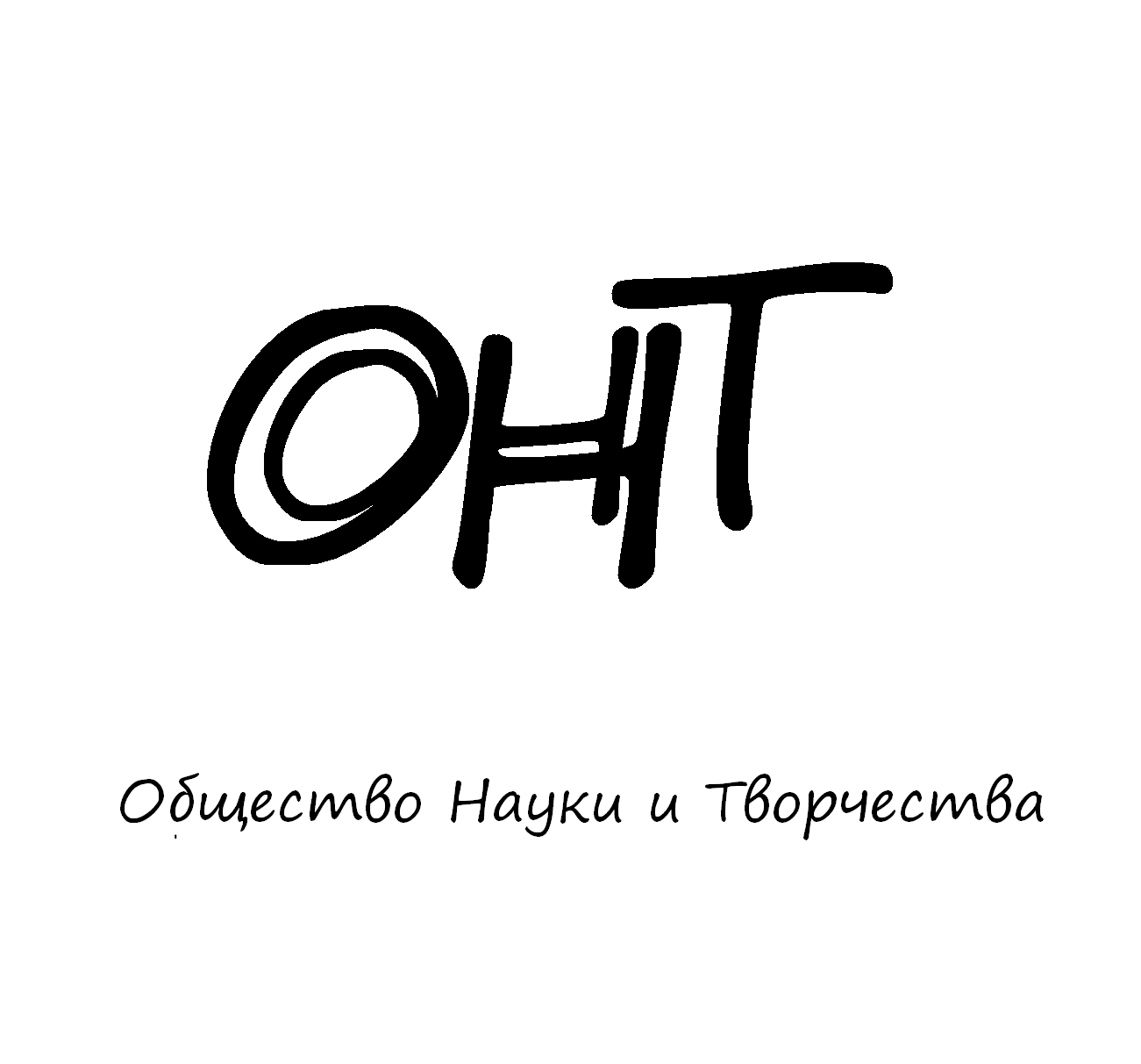 22 – 27 ноября 2022 годаКазаньОбщество Науки и Творчества проводит Международную научную олимпиаду по философии, целью которой является повышение интереса студентов (бакалавриата, специалитета, магистратуры), школьников и преподавателей (молодых ученых, специалистов) к дисциплине как к теоретической и прикладной науке.ПРАВИЛА УЧАСТИЯДля того чтобы принять участие в олимпиаде, необходимо заполнить заявку на участие и выслать ее нам на электронную почту вместе со сканом оплаты участия до 21 ноября включительно. Всем участникам, приславшим нам заявку и сканированный документ оплаты, мы 22 ноября отправляем на электронную почту задание олимпиады, решение которой каждый участник должен прислать нам на нашу электронную почту (ontvor@yandex.ru) до 26 ноября включительно. Название файла решения в формате Microsoft Word обязательно должно содержать фамилию участника (к примеру, «Решение олимпиады Иванов» без кавычек).Проверка работ участников завершится 27 ноября, тогда же будут объявлены победители олимпиады, и затем будет организована рассылка материалов (дипломов) участникам и победителям. Рассылка проходит в течение двух недель с момента объявления итогов мероприятия.Дипломы отправляются всем участникам олимпиады посредством Почты России/электронной почты (по выбору участника).СТОИМОСТЬ УЧАСТИЯОргвзнос для участников из России400 рублей – оргвзнос за участие в олимпиаде с целью возмещения всех организационных, издательских, полиграфических расходов и расходов по пересылке материалов (дипломов) участникам олимпиады в другие города России. При оплате оргвзноса до 1 ноября 2022 года участникам предоставляется скидка в размере 10%.Участникам из России платить следует по банковским реквизитам, указанным ниже. Если участников олимпиады несколько, оплатить можно за всех участников одной общей суммой.Оргвзнос для участников из других стран600 рублей – оргвзнос за участие в олимпиаде с целью возмещения всех организационных, издательских, полиграфических расходов и расходов по пересылке материалов (дипломов) участникам олимпиады в другие страны (кроме России). При оплате оргвзноса до 1 ноября 2022 года участникам предоставляется скидка в размере 10%.Участникам из других стран платить следует через системы денежных переводов Золотая Корона, Contact, Unistream. Перевод необходимо сделать на имя Кузьмин Сергей Владимирович, г. Казань, Россия, тел. +79503125696 (Kuzmin Sergey Vladimirovich, Kazan, Russia, +79503125696). Иные доступные варианты для оплаты просим запросить по эл. почте ontvor@yandex.ru. Если участников олимпиады несколько, оплатить можно за всех участников одной общей суммой.СТРУКТУРА ОЛИМПИАДЫОлимпиада состоит из трех блоков.I блок – эссе.  Участнику олимпиады предлагается написать эссе на предложенную тему.II блок – открытые вопросы. Участнику олимпиады предлагается ответить на три открытых вопроса, предполагающих полный и развернутый ответ. III блок – решение кейса. Участнику олимпиады предлагается решить кейс на заданную тему.ПОДВЕДЕНИЕ ИТОГОВПо результатам олимпиады будут определены победители, занявшие 1, 2 и 3 места в каждой из секций участников (в первую секцию входят школьники, во вторую – студенты, в т.ч. и магистранты, в третью – преподаватели, молодые ученые и специалисты). При большом количестве участников количество призовых мест увеличивается. Особыми дипломами будут отмечены самые оригинальные и нестандартные работы. Результаты будут объявлены 27 ноября.УСЛОВИЯ УЧАСТИЯ В ОЛИМПИАДЕЗаявку на участие в олимпиаде необходимо прислать до 21 ноября 2022 г. (включительно) по электронной почте ontvor@yandex.ru. К заявке следует приложить копию документа об оплате.Заявки, направленные позже указанного срока, к рассмотрению приниматься не будут. ОРГКОМИТЕТ МЕРОПРИЯТИЙ ОБЩЕСТВА НАУКИ И ТВОРЧЕСТВА
Председатель оргкомитета – руководитель Общества Науки и Творчества Кузьмин Сергей Владимирович.Постоянный состав оргкомитета:1. Муратова Н.Ф. – кандидат филологических наук, доцент Университета журналистики и массовых коммуникаций Узбекистана, г. Ташкент, Узбекистан. 2. Никитинский Е.С. – доктор педагогических наук, профессор Университета «Туран-Астана», г. Нур-Султан, Казахстан.3. Мирзаев Д.З. – кандидат исторических наук, доцент Термезского государственного университета, г. Термез, Узбекистан.4. Равочкин Н.Н. – кандидат философских наук, доцент Кузбасской государственной сельскохозяйственной академии, г. Кемерово, Россия.5. Вицелярова К.Н. – кандидат экономических наук, доцент Краснодарского государственного института культуры, г. Краснодар, Россия.6. Акимжанов Т.К. – доктор юридических наук, профессор Университета «Туран», г. Алматы, Казахстан.7. Акбаров А. – кандидат физико-математических наук, доцент Узбекского государственного университета физической культуры и спорта, г. Чирчик, Узбекистан.8. Ильященко Д.П. – кандидат технических наук, доцент Юргинского технологического института Томского политехнического университета, г. Юрга, Россия.9. Ризаева Н.М. – кандидат фармацевтических наук, доцент Ташкентского фармацевтического института, г. Ташкент, Узбекистан.10. Анисимова В.В. – кандидат географических наук, доцент Кубанского государственного университета, г. Краснодар, Россия.Представлен список постоянных членов оргкомитета мероприятий Общества Науки и Творчества. В зависимости от мероприятия мы привлекаем различных ученых и специалистов дополнительно.КОНТАКТЫПо всем вопросам обращайтесь по электронной почте ontvor@yandex.ruМессенджеры для срочных вопросов: +79046663746 (WhatsApp/Telegram – редактор Кузьмина Динара Азатовна). Большая просьба не звонить, а писать сообщения.Официальный сайт: on-tvor.ruЗАЯВКА НА УЧАСТИЕ В ОЛИМПИАДЕ* – любая информация, прописанная в данном поле, будет указана на дипломе. Если ничего указывать не нужно, можете оставить поле пустым. По умолчанию на дипломе, помимо сведений о мероприятии, указываются ФИО участника и его результаты (призовое место/лауреат мероприятия/участие).БАНКОВСКИЕ РЕКВИЗИТЫ ДЛЯ ОПЛАТЫ ОРГВЗНОСА (УЧАСТНИКАМ ИЗ РФ):Представляем Вашему вниманию научные мероприятия Общества Науки и Творчества в ноябре 2022 года. Конференции:23 ноября. XV Международная научно-практическая конференция гуманитарных и общественных наук «Взаимодействие культуры, науки и искусства в вопросах развития нравственности современного общества» (МК-15)24 ноября. XV Международная научно-практическая конференция «Вопросы состояния современного юридического образования и профессиональной культуры юристов» (МЮ-15)25 ноября. XV Международная научно-практическая конференция «Психология и педагогика как науки становления и развития современной личности» (МП-15)26 ноября. XV Международная научно-практическая конференция «Экономика, управление и финансы в XXI веке: прогнозы, факты, тенденции развития» (МЭ-15)28 ноября. XV Международная научно-практическая конференция «Естественные и технические науки как области интегративного научного знания: современный подход» (МЕ-15)29 ноября. XV Международная научно-практическая конференция «Актуальные вопросы практического здравоохранения» (МЗ-15)30 ноября. XV Международная научно-практическая конференция «Научная интеграция в интерпретации современного образовательного процесса третьего тысячелетия» (ММ-15)Публикации:1-30 ноября. Международный научный журнал «SCIENCE TIME» (Выпуск №11/2022)1-30 ноября. Международный научный журнал «Вестник Науки и Творчества» (Выпуск №11/2022)1-30 ноября. Международный научный журнал «Научное знание современности» (Выпуск №11/2022)Конкурсы:23 ноября.  Международный конкурс научного интереса «MegaScience – 2022»25 ноября.  Международный конкурс научного сотрудничества «Созвездие – 2022»26 ноября.  Международный научный конкурс «Психолог года – 2022»29 ноября.  Международный конкурс научного просвещения «Science Light – 2022»Олимпиады:17-22 ноября. Международная научная олимпиада по товароведению17-22 ноября. Международная научная олимпиада по муниципальному праву17-22 ноября. Международная научная олимпиада по археологии17-22 ноября. Международная научная олимпиада по демографии17-22 ноября. Международная научная олимпиада по мифологии19-24 ноября. Международный научный конкурс-олимпиада по международному праву19-24 ноября. Международная научная олимпиада по экологии19-24 ноября. Международная научная олимпиада по истории19-24 ноября. Международная научная олимпиада по немецкому языку22-27 ноября. Международная научная олимпиада по химии22-27 ноября. Международная научная олимпиада по философии22-27 ноября. Международная научная олимпиада по социологии22-27 ноября. Международная командная научная олимпиада по экономике (совместно с Казанским федеральным университетом)Подробности можно получить на сайте on-tvor.ru в разделе «Мероприятия».Ф.И.О. участника:Место учебы (работы):Олимпиада:ФилософияСекция участия (выбрать одну):Школьник / Студент (магистрант) / Преподаватель (молодой ученый, специалист)Адрес для отправки диплома (указывается почтовый адрес, индекс и ФИО получателя в случае запроса печатного диплома, ЛИБО адрес электронной почты в случае запроса электронного диплома)E-mail:Контактный телефон:Источник, из которого вы узнали об Обществе Науки и Творчества:Дополнительная информация для указания на дипломе (научный руководитель, название ВУЗа, место работы и т.д.).*Получатель:ИНДИВИДУАЛЬНЫЙ ПРЕДПРИНИМАТЕЛЬ КУЗЬМИН СЕРГЕЙ ВЛАДИМИРОВИЧ (указывать полностью)ИНН 165720091033Р/с: 40802810500000061115Банк
получателя:АО «ТИНЬКОФФ БАНК»БИК: 044525974К/с: 30101810145250000974Назначение платежа:За участие в олимпиаде по философии (указать ФИО участника)Дополнительные способы оплаты (актуально для ВСЕХ участников):Яндекс. Кошелек: 41001790968661QIWI Кошелек: перевод по номеру +79503125696 или по никнейму KUZKUZMДополнительные способы оплаты (актуально для ВСЕХ участников):Яндекс. Кошелек: 41001790968661QIWI Кошелек: перевод по номеру +79503125696 или по никнейму KUZKUZMПояснение по оплате. Выше представлены реквизиты для перевода на счет индивидуальному предпринимателю, а не физическому лицу. Поэтому если Вы планируете перевести средства через Сбербанк Онлайн, просим выбирать раздел «Перевод юр. лицам» или «Перевод организации». В противном случае, выбирая раздел «Перевод физ. лицу», платеж не пройдет.Пояснение по оплате. Выше представлены реквизиты для перевода на счет индивидуальному предпринимателю, а не физическому лицу. Поэтому если Вы планируете перевести средства через Сбербанк Онлайн, просим выбирать раздел «Перевод юр. лицам» или «Перевод организации». В противном случае, выбирая раздел «Перевод физ. лицу», платеж не пройдет.